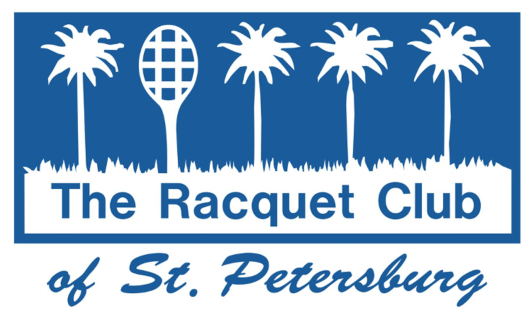 SUMMER JUNIOR TENNIS 2022 CAMPJoin us for weekly camp sessions with development of tennis skills, drills, match play and games on court.  Our goal is to make learning and improving tennis FUN!  Campers will be on the court from 9-11:30 am, followed by lunch [provided], swimming pool activities and more tennis.  Please bring a swimsuit and sunscreen.  Camp Time:  9:00 AM-2:00 PM.AGES:	BOYS AND GIRLS 5 - 16LEVEL:	BEGINNER / INTERMEDIATE/ADVANCEDDATES:	12 WEEKS; STARTING June 1COST:	MEMBERS - $205 PER WEEK		NON-MEMBERS - $230 PER WEEKTo sign up please fill in the registration blank on the reverse side and drop it off in the Pro Shop, or mail it to: RACQUET CLUB OF ST. PETERSBURGATTN: SUMMER CAMP170, 47TH AVENUE NEST. PETERSBURG, FLORIDA 33703(727) 527-6553The Summer Junior Tennis Camps are a small part of our overall Junior Development Program. We offer group instruction for beginners to competitive players throughout the year.  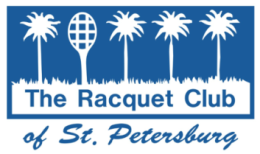 SUMMER JUNIOR TENNIS CAMPSREGISTRATION FORM 2022NAME _____________________________________	AGE _____________ADDRESS ___________________________________________________Email: _________________________________ PHONE # ____________WEEK 1	May 31 – JUNE 3 			____	 (4 day/wK )WEEK 2	June 	6 - June 10			____	WEEK 3	June 	13 – June 17			____WEEK 4	June   20 – June 24  		____WEEK 5	June   27 – July 1			____WEEK 6	July 4 – July 8	   		____WEEK 7	July 11 – July 15			____	     WEEK 8	July 	18 – July 22			____WEEK 9	July 	25 – July 29			____WEEK 10	August 1 – August 5		____WEEK 11	August 8 – August 12		____WEEK 12	August 15 – August 19		____RACQUET CLUB MEMBER # ____________$205NON MEMBER   _________$230CASH ____ CHECK ____ABLE TO SWIM?		Yes	No	(please circle)FOOD ALLERGIES?  	Yes	No	(please circle).  If yes, please list:GENERAL RELEASE OF LIABILITY:We hereby release for and on behalf of ourselves, and our minor child, Racquet Club of St. Petersburg, all owners and employees of the above establishments, from any and all damages and/or personal injury that may occur in and from any connection with a Racquet Club of St. Petersburg sponsored event.  We the undersigned have read this release and understand all its terms and hereby executor it voluntarily with all knowledge and understanding of its significance.  Parents and/or all Guardians are responsible for showing ID and signing In/Out Form on Desk.MEDICAL RELEASE:We hereby also consent to emergency or hospital services that may be rendered by an accredited hospital, or by an appointed physician or physicians, in the event such need arises in the opinion of a duly licensed physician.Signature of Parent or Guardian					Date